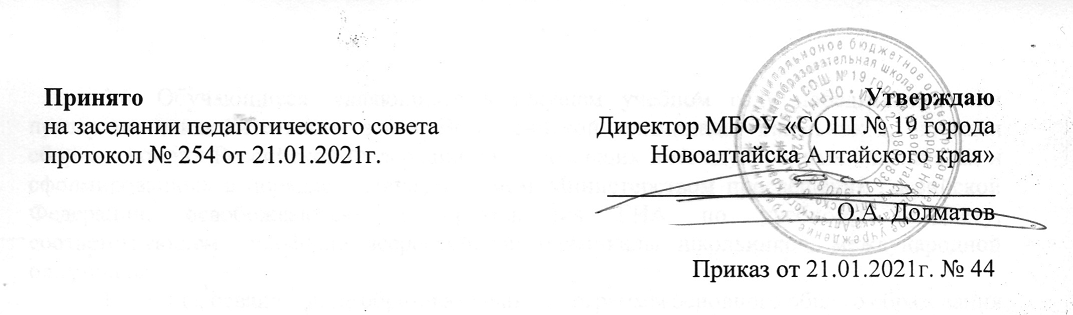 ПОЛОЖЕНИЕо педагогическом советемуниципального бюджетного общеобразовательного учреждения «Средняя общеобразовательная школа № 19 города Новоалтайска Алтайского края»I. Общие положения1.1. Положение о педагогическом совете МБОУ «СОШ № 19 города Новоалтайска Алтайского края» разработано в соответствии с Законом «Об образовании в Российской Федерации» № 273-ФЗ (далее – Положение) и Уставом МБОУ «СОШ № 19 города Новоалтайска Алтайского края».1.2. Положение регламентирует деятельность постоянно действующего коллегиального органа самоуправления педагогических работников МБОУ «СОШ № 19 города Новоалтайска Алтайского края» - Педагогического совета школы.1.3. Педагогический совет школы функционирует в целях реализации законного права педагогических работников на участие в управлении общеобразовательной организацией.1.4. Положение определяет порядок формирования и состав Педагогического совета школы, его полномочия и регламент деятельности.1.5. Главными задачами Педагогического совета школы являются:реализация государственной политики в сфере образования;соблюдение прав участников образовательного процесса в общеобразовательной организации;соблюдение законодательства в сфере образования;ориентация деятельности педагогического коллектива на совершенствование качества образовательной деятельности.1.6. Решения Педагогического совета школы носят обязательный характер для всех участников образовательных отношений общеобразовательной организации и вводятся в действие приказом директора школы.II. Порядок формирования и состав Педагогического совета школы2.1. Состав Педагогического совета школы формируется на день проведения первого заседания Педагогического совета общеобразовательной организации, в конце августа, накануне нового учебного года.2.2. В состав Педагогического совета школы входят: директор школы, заместители директора по всем направлениям работы школы, все педагогические работники, которые состоят в трудовых отношениях с образовательной организацией, заведующий библиотекой, педагог-психолог, социальный педагог, старшая вожатая, учитель - логопед.2.3. В работе Педагогического совета школы могут принимать участие приглашенные лица из числа членов Совета школы, родителей, представителя Учредителя, общественных организаций, если их присутствие определяется повесткой дня или регламентом деятельности Педагогического совета школы.2.4. Педагогический совет школы на первом заседании избирает председателя и секретаря Педагогического совета школы.2.5. Полномочия членов Педагогического совета школы реализуются в течение учебного года.III. Полномочия Педагогического совета школы3.1 Полномочия Педагогического совета школы определяются Законом «Об образовании в Российской Федерации» № 273-ФЗ и закрепляются в Уставе МБОУ «СОШ № 19 города Новоалтайска Алтайского края» и в настоящем Положении.3.2. Педагогический совет школы осуществляет следующие полномочия:- рассматривает и принимает положения и другие локальные акты в рамках установленной компетенции;- принимает основную образовательную программу МБОУ «СОШ № 19 города Новоалтайска Алтайского края» на каждый уровень общего образования, приложения к ним и обеспечивает контроль их реализации;- рассматривает программу развития МБОУ «СОШ № 19 города Новоалтайска Алтайского края» и обеспечивает контроль ее реализации;- рассматривает и принимает Отчет по результатам самообследования образовательной организации;- принимает дополнительные образовательные программы школы;- принимает решения о переводе обучающихся по итогам промежуточной аттестации в следующий класс или – с согласия родителей (законных представителей) обучающихся – об оставлении обучающихся на повторное обучение, о переводе с академической задолженностью, о переводе на обучение по адаптированным образовательным программам в соответствии с рекомендациями ПМПК либо на обучение по индивидуальному учебному плану;- принимает решения о допуске обучающихся, завершивших обучение по образовательным программам основного общего и среднего общего образования, к государственной итоговой аттестации;- принимает решение о переводе и выпуске учащихся, освоивших государственный стандарт образования, соответствующий лицензии школы;- принимает решение о выдаче аттестатов об основном общем и среднем общем образовании и приложений к ним выпускникам 9, 11 классов;- принимает решение о выдаче справки выпускникам, не допущенным к государственной итоговой аттестации;- принимает решение на основании результатов государственной итоговой аттестации, итоговых отметок о награждении за успехи в учебе;- принимает решения об отчислении обучающихся, достигших возраста пятнадцати лет, за неоднократные нарушения Устава МБОУ «СОШ № 19 города Новоалтайска Алтайского края»; решение об отчислении обучающегося, достигшего пятнадцати лет, принимается с учетом мнения родителей (законных представителей) и с согласия КДН и ЗП; решение об отчислении детей-сирот и детей, оставшихся без попечения родителей принимается с согласия КДН и ЗП и органа опеки и попечительства;- принимает решение об утверждении учебного плана школы (по уровням обучения);- принимает решение об утверждении плана внеурочной деятельности (по уровням обучения);- принимает решение об утверждении календарного учебного графика (по уровням обучения);- определяет список учебников в соответствии с утвержденным федеральным перечнем учебников, рекомендованных к использованию при реализации имеющих государственную аккредитацию образовательных программ начального общего, основного общего и среднего общего образования, а также учебных пособий, допущенных к использованию при реализации указанных образовательных программ;- принимает решение о выборе профиля обучения на уровне среднего общего образования, исходя из запросов обучающихся и их родителей (законных представителей);- принимает систему внутренней оценки качества образования;- рассматривает годовой план работы школы;- обсуждает и принимает решение по любым вопросам, касающимся содержания образования;- принимает решение по содержанию, формам и срокам проведения промежуточной аттестации;- рассматривает и принимает Положение о государственной итоговой аттестации обучающихся 9-ых и 11-ых классов;- заслушивает информацию и отчеты о работе отдельных педагогов, руководителей методических объединений учителей, доклады представителей администрации школы по вопросам образования и воспитания учащихся, в том числе сообщения о проверке соблюдения санитарно-гигиенического режима школы, об охране труда и здоровья учащихся и другие вопросы образовательной деятельности школы;- заслушивает и обсуждает опыт работы учителей в области новых педагогических и информационных технологий, авторские программы, учебники, учебно-методические пособия;- делегирует представителей педагогического коллектива школы в Совет школы, согласно нормам представительства, определенных Положением о Совете школы;- рассматривает и предлагает кандидатуры из числа педагогических работников к награждению отраслевыми и ведомственными наградами, к различным видам поощрения;- рассматривает и предлагает списки для награждения и поощрения учащихся школы;- создает при необходимости временные и постоянные комиссии по различным направлениям образовательной деятельности, творческие группы для решения локальных педагогических задач и устанавливает их полномочия по согласованию с директором МБОУ «СОШ № 19 города Новоалтайска Алтайского края»;- осуществляет контроль за выполнением решений Педагогического совета школы, информирует коллектив об их выполнении, реализует замечания и предложения педагогических работников школы, участников образовательных отношений;- принимает решение о ведении платной образовательной деятельности по конкретным образовательным программам;- принимает решение о сменности занятий по классам;- принимает решение о длительности учебной недели;- вырабатывает предложения директору МБОУ «СОШ № 19 города Новоалтайска Алтайского края» и Учредителю по вопросам совершенствования и развития образовательной деятельности школы.Педагогический совет может рассмотреть и другие вопросы жизнедеятельности школы, выходящие за рамки его полномочий, если уполномоченные на то лица или органы передадут ему данные полномочия.IV. Регламент работы Педагогического совета школы4.1. Педагогический совет школы работает по плану, утверждаемому на учебный год.4.2. План работы Педагогического совета школы принимается решением Педагогического совета школы в начале учебного года.4.3. Заседания Педагогического совета школы проводятся в соответствии с планом работы, но не реже одного раза в учебную четверть. В случае необходимости могут созываться внеочередные заседания Педагогического совета школы. Право созыва внеочередного заседания Педагогического совета школы принадлежит председателю или директору МБОУ «СОШ № 19 города Новоалтайска Алтайского края».4.4. Перед началом заседания секретарь Педагогического совета школы фиксирует явку членов Педагогического совета школы.4.5. Педагогический совет школы правомочен принимать решения, если не его заседании присутствует более половины членов Педагогического совета школы, включая директора школы.4.6. По ряду вопросов по согласованию с председателем Педагогический совет школы может собираться в сокращенном составе (малый Педагогический совет школы) – только педагогические работники, непосредственно работающие в тех классах (с теми обучающимися), в отношении которых рассматриваются указанные вопросы. В таких случаях малый Педагогический совет школы правомочен принимать решения, если на его заседании присутствует не менее двух третей педагогических работников, работающих в данных классах.4.7.Заседания Педагогического совета школы ведет председатель. Секретарь Педагогического совета школы ведет протоколы заседаний Педагогического совета школы и работает на общественных началах.4.8. При утверждении повестки заседания Педагогического совета школы члены педагогического совета вправе внести дополнения, уточнения, предложить для включения в повестку свой вопрос.4.9. Решения Педагогического совета школы принимаются на его заседаниях открытым голосованием простым большинством голосов. Все члены Педагогического совета школы, включая председателя Педагогического совета школы, имеют при голосовании по одному голосу. При равенстве голосов при голосовании принимается то решение, за которое голосовал председатель Педагогического совета школы.4.10. Руководитель общеобразовательной организации вправе отклонить решение Педагогического совета школы, если оно противоречит действующему законодательству и (или) принято с нарушением настоящего Положения.4.11. Лица, приглашенные на заседание Педагогического совета школы, пользуются правом совещательного голоса.4.12. Решения Педагогического совета школы вступают в законную силу после их утверждения приказом руководителя общеобразовательной организации.4.13. Решения Педагогического совета школы могут быть обнародованы, доведены до сведения всех участников образовательных отношений, опубликованы на сайте школы и размещены на информационном стенде в школе.4.14. Организацию выполнения решений Педагогического совета школы осуществляет директор школы и ответственные лица, указанные в решении. Результаты выполнения решений Педагогического совета школы сообщаются членам Педагогического совета школы на последующих его заседаниях.V. Документация Педагогического совета школы5.1. Заседания Педагогического совета школы оформляются протоколом под соответствующим порядковым номером со сквозной нумерацией.5.2. В протоколе фиксируется количество членов Педагогического совета школы, количество присутствовавших на заседании, дата проведения Педагогического совета школы, повестка заседания, ход обсуждения вопросов, выносимых на Педагогический совет школы, предложения и замечания членов Педагогического совета школы. Решения принимаются по каждому обсуждаемому вопросу, внесенному в повестку заседания. Указываются результаты голосования. Протоколы подписываются председателем и секретарем Педагогического совета школы.5.3. Протоколы о переводе обучающихся в следующий класс, выпуске в связи с получением определенного уровня образования, награждении обучающихся памятными медалями «За особые успехи в учении», Похвальными грамотами «За особые успехи в изучении отдельных предметов», Похвальными листами «За отличные успехи в учении» оформляются списочным составом и утверждаются приказом по МБОУ «СОШ № 19 города Новоалтайска Алтайского края».5.4. Протоколы заседаний Педагогического совета школы оформляются в течение трех дней после его проведения. Протоколы оформляются в рукописном виде, страницы нумеруются, сшиваются в установленном порядке.5.5. Протоколы Педагогического совета школы хранятся в архиве школы в течение срока согласно номенклатуре дел.5.6. При передаче дел при смене директора МБОУ «СОШ № 19» или при иных обстоятельствах протоколы Педагогического совета школы передаются по акту правопреемнику.5.7. Протоколы заседаний Педагогического совета школы хранятся в кабинете директора МБОУ «СОШ № 19 города Новоалтайска Алтайского края».